CT検査依頼・診療情報提供書（ＦＡＸ用）ＦＡＸ送信先：048-882-2887依頼施設名：　　　　　　　　　　　　　依頼年月日：　　　　　年　　　月　　　日依頼医師名：　　　　　　　　　　　　　　　　　　　　電話　　　　　　　　　　　　　　　　ＦＡＸ　　　　　　　　　　　　　　　検査日：　　　　月　　　　日　　午前・午後　　　　　時　　　　分（お伝えした日時をご記入下さい）⇒2枚目に続く医療法人　博仁会　共済病院　TEL 048-882-2867患者予約票（検査をお受けになる患者様へ）依頼年月日　令和　　　年　　　月　　　日　注意）予約時間の1時間前にはご来院ください。令和　　　年　　　月　　　日　　午前・午後　　　　時　　　分検査当日にお持ちいただくもの　　　　　□健康保険証、各種公費医療受給者証　　　　　□検査依頼・診療情報提供書（原本）　　　　　□検査予約票　　　　　□（お持ちの方のみ）当院診察券　　　　　□おくすり手帳　　　　ＣＴ検査を受けられる方へ　　　　　検査時間はおよそ10～15分です。　　　　ＭＲI検査を受けられる方へ　　　　　①検査時間はおよそ30～40分です。　　　　　②体内電子機器（心臓ペースメーカー、植込み型除細動器、人工内耳など）を装着している方はＭＲI検査を行えません。　　　　　③体内に金属がある可能性のある方はお申し出ください。　　　　　　　たとえば　過去に手術を受けられた方　　　　　　　　　　　　2週間以内に内視鏡検査を受けられた方　　　　　　　　　　　　8週間以内に心臓の治療を受けられた方　　　　　　　　　　　　戦争に行かれた経験のある方　　　　　④閉所恐怖症の方は検査ができない場合があります。　　　　　⑤カラーコンタクトレンズや刺青、アートメイク等は発熱や火傷の原因となるおそれがあります。安全のため検査を中止する場合はあります。⇒2枚目に続く　　　　ＣＴ検査・ＭＲI検査（共通）事項　　　　　①妊娠中や授乳中の方、または妊娠の可能性のある方はお申し出ください。　　　　　②依頼の先生から止めるようにいわれていない常備薬は、いつも通りお飲みください。　　　　　③腹部や骨盤部の検査および造影検査の方は、検査の4時間前から絶食してください。お水、お茶は検査の1時間前までお飲みいただいて結構です。　　　　　④検査前に検査着に着替えていただきます。着替えが難しい方は予め金属類のない衣類でいらしてください。　　　　　⑤ご予約時間より早く来院された場合も、決められた時間までお待ちいただきますのでご了承ください。また、予約制をとっておりますが、当日の検査の進行状況や緊急の患者様対応のため、お待ちいただくこともありますので、あわせてご了承ください。交通アクセス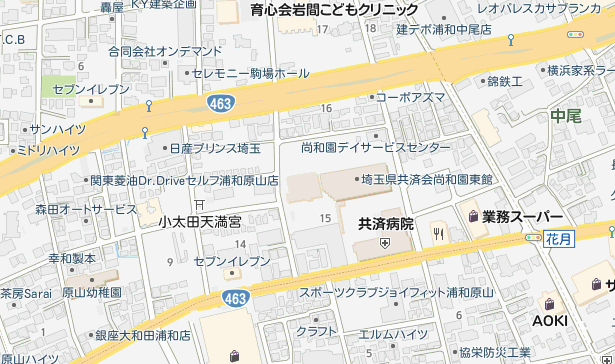 お車をご利用の場合●産業道路原山交差点から国道（463号線）を越谷方面に入り、ドン・キホーテを過ぎて左側●第二産業道路大宮方面から不動谷交差点を右折し、花月交差点を右折して約50メートル右側バス（国際興行バス）をご利用の場合浦和駅（東口）発その他発検査の日時について、ご都合が悪くなった場合、当院までご連絡ください。連絡先：医療法人　博仁会　共済病院　048-882-2867依頼検査名：　ＣＴ　　　造影なし　　造影あり　　造影一任依頼検査名：　ＣＴ　　　造影なし　　造影あり　　造影一任1）頭部　頭部単純　副鼻腔　眼窩　顔面骨　要骨条件（詳細：　　　　　）2）頚部                                    （詳細：　　　　　　　　　）3）胸部乳腺      　                       （詳細：　　　　　　　　　）4）腹部                                    （詳細：　　　　　　　　　）5）骨盤骨盤骨（左・右　股関節）　　　 （詳細：　　　　　　　　　）6）頚部～胸部                                    （詳細：　　　　　　　　　）7）腹部～骨盤                                    （詳細：　　　　　　　　　）8）胸部～骨盤                                    （詳細：　　　　　　　　　）9）大動脈                                    （詳細：　　　　　　　　　）10）脊椎頚椎　胸椎　腰椎　仙椎　　要ＭＰＲ　（詳細：　　　　　　　　）11）その他（四肢骨など）（　　　　　　　　　　）　要ＭＰＲ　要3Ｄ（詳細：　　　　　　）患者基本情報：　　　　　　　　　　　　　様　　　　性別：　男　・　女　電話番号：　　　　　　　　　　　　　　　（本人・家族）生年月日：M・T・S・H・R 　　　　年 　　　　月 　　　　日　　年齢：　　　歳患者自立度：　自立歩行可能　　手引き歩行可能　　車椅子　　ストレッチャー貴施設での外来・入院の別　　外来　　　入院（病床の種別：　　　　　　　　　　　）臨床診断名）検査目的/臨床経過（撮影条件などのご希望もこちらにご記入ください）　身長：　　　　　　　　　体重：　　　　　　　　腎機能：Ｃｒ　　　　　　　　eGFR               造影剤副作用歴：　なし　　あり　　使用造影剤　　　　　　　　　　　　　　　　　　　　　　　　　　　　　　　　症状　　　　　　　　　　　　　　　　　　喘息、アレルギーの有無：　なし　　あり　　　　　　　　　　　　　　症状　　　　　　　　　　　　　　　　　　（造影の要否は当院医師の判断にご一任ください）　（女性の方のみ）妊娠の有無：　なし　　あり　　　　　　　週目　手術歴：（出来るだけ詳細にご記入ください）　　　　　　　　年前頃　　　　　　　　　　　　　　　　　　　　　　年前頃　　　　　　　　　　　　　　　　　　　　　　年前頃　　　　　　　　　　　　　　　　　　　　体内金属の有無：　なし　　　あり　　　　　　　　　　　　　　乗り場行き先下車浦和駅東口①番バス乗り場※①番バス停乗り場からのバスは全て当院前で止まります。※7番目のバス停で下車東川口駅原山三丁目共済病院前浦和駅東口①番バス乗り場※①番バス停乗り場からのバスは全て当院前で止まります。※7番目のバス停で下車東浦和駅原山三丁目共済病院前浦和駅東口①番バス乗り場※①番バス停乗り場からのバスは全て当院前で止まります。※7番目のバス停で下車浦和美園駅原山三丁目共済病院前乗り場行き先下車東浦和駅④番浦和駅東口原山三丁目共済病院前乗り場行き先下車さいたま営業所浦和駅東口道祖土入口（さいど入口）下車徒歩3分市立病院・南台浦和駅東口道祖土入口（さいど入口）下車徒歩3分浦和美園駅（バイパス経由）浦和駅東口道祖土入口（さいど入口）下車徒歩3分